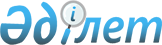 О бюджете Макеевского сельского округа на 2024-2026 годыРешение Атбасарского районного маслихата Акмолинской области от 22 декабря 2023 года № 8С 10/8.
      В соответствии с пунктом 2 статьи 9-1 Бюджетного кодекса Республики Казахстан, подпунктом 1) пункта 1 статьи 6 Закона Республики Казахстан "О местном государственном управлении и самоуправлении в Республике Казахстан", Атбасарский районный маслихат РЕШИЛ:
      1. Утвердить бюджет Макеевского сельского округа на 2024-2026 годы согласно приложениям 1, 2 и 3 соответственно, в том числе на 2024 год в следующих объемах:
      1) доходы – 33 682,0 тысячи тенге, в том числе:
      налоговые поступления – 11 034,0 тысячи тенге;
      неналоговые поступления – 0 тенге;
      поступления от продажи основного капитала – 0 тенге;
      поступления трансфертов – 22 648,0 тысяч тенге;
      2) затраты – 33 876,6 тысяч тенге;
      3) чистое бюджетное кредитование – 0 тенге:
      бюджетные кредиты – 0 тенге;
      погашение бюджетных кредитов – 0 тенге;
      4) сальдо по операциям с финансовыми активами – 0 тенге:
      приобретение финансовых активов – 0 тенге;
      поступления от продажи финансовых активов государства – 0 тенге;
      5) дефицит (профицит) бюджета – -194,6 тысячи тенге;
      6) финансирование дефицита (использование профицита) бюджета – 194,6 тысячи тенге:
      поступление займов – 0 тенге;
      погашение займов – 0 тенге;
      используемые остатки бюджетных средств – 194,6 тысячи тенге.
      Сноска. Пункт 1 - в редакции решения Атбасарского районного маслихата Акмолинской области от 18.03.2024 № 8С 13/11 (вводится в действие с 01.01.2024).


      2. Учесть в бюджете Макеевского сельского округа на 2024 год объем бюджетной субвенции, передаваемой из районного бюджета в бюджет Макеевского сельского округа в сумме 18 548 тысяч тенге.
      3. Учесть, что в бюджете Макеевского сельского округа на 2024 год предусмотрены целевые трансферты из вышестоящих бюджетов, согласно приложению 4.
      4. Настоящее решение вводится в действие с 1 января 2024 года. Бюджет Макеевского сельского округа на 2024 год
      Сноска. Приложение 1 - в редакции решения Атбасарского районного маслихата Акмолинской области от 18.03.2024 № 8С 13/11 (вводится в действие с 01.01.2024). Бюджет Макеевского сельского округа на 2025 год Бюджет Макеевского сельского округа на 2026 год Целевые трансферты из вышестоящих бюджетов на 2024 год
      Сноска. Приложение 4 - в редакции решения Атбасарского районного маслихата Акмолинской области от 18.03.2024 № 8С 13/11 (вводится в действие с 01.01.2024).
					© 2012. РГП на ПХВ «Институт законодательства и правовой информации Республики Казахстан» Министерства юстиции Республики Казахстан
				
      Председатель Атбасарского районного маслихата 

Н.Рахимов
Приложение 1 к решению
Атбасарского районного маслихата
от 22 декабря 2023 года
№ 8С 10/8
Категория
Категория
Категория
Категория
Сумма, тысячи тенге
Класс
Класс
Класс
Сумма, тысячи тенге
Подкласс
Подкласс
Сумма, тысячи тенге
Наименование
Сумма, тысячи тенге
I. Доходы
33 682,0
1
Hалоговые поступления
11 034,0
01
Подоходный налог
498,0
2
Индивидуальный подоходный налог
498,0
04
Налоги на собственность
4 664,0
1
Налоги на имущество
156,0
3
Земельный налог
102,0
4
Налог на транспортные средства
4 246,0
5
Единый земельный налог
160,0
05
Внутренние налоги на товары, работы и услуги
5 872,0
3
Поступления за использование природных и других ресурсов
5 872,0
2
Неналоговые поступления
0
3
Поступления от продажи основного капитала
0
4
Поступления трансфертов
22 648,0
02
Трансферты из вышестоящих органов государственного управления
22 648,0
3
Трансферты из районного (города областного значения) бюджета
22 648,0
Функциональная группа
Функциональная группа
Функциональная группа
Функциональная группа
Сумма, тысячи тенге
Администратор бюджетных программ
Администратор бюджетных программ
Администратор бюджетных программ
Сумма, тысячи тенге
Программа
Программа
Сумма, тысячи тенге
Наименование
Сумма, тысячи тенге
II. Затраты
33 876,6
01
Государственные услуги общего характера
22 454,8
01
124
Аппарат акима города районного значения, села, поселка, сельского округа
22 454,8
01
124
001
Услуги по обеспечению деятельности акима города районного значения, села, поселка, сельского округа
22 454,8
06
Социальная помощь и социальное обеспечение
3 142,0
06
124
Аппарат акима города районного значения, села, поселка, сельского округа
3 142,0
06
124
003
Оказание социальной помощи нуждающимся гражданам на дому
3 142,0
07
Жилищно-коммунальное хозяйство
6 979,8
07
124
Аппарат акима города районного значения, села, поселка, сельского округа
6 979,8
07
124
008
Освещение улиц в населенных пунктах
3 679,8
07
124
009
Обеспечение санитарии населенных пунктов
2 000,0
07
124
011
Благоустройство и озеленение населенных пунктов
1 300,0
12
Транспорт и коммуникации
1 300,0
12
124
Аппарат акима города районного значения, села, поселка, сельского округа
1 300,0
12
124
013
Обеспечение функционирования автомобильных дорог в городах районного значения, селах, поселках, сельских округах
1 300,0
III. Чистое бюджетное кредитование
0
Бюджетные кредиты
0
Погашение бюджетных кредитов
0
IV. Сальдо по операциям с финансовыми активами 
0
Приобретение финансовых активов 
0
Поступления от продажи финансовых активов государства
0
V. Дефицит (профицит) бюджета 
-194,6
VI. Финансирование дефицита (использование профицита) бюджета 
194,6
Поступление займов
0
Погашение займов
0
Используемые остатки бюджетных средств
194,6
8
Используемые остатки бюджетных средств
194,6
01
Остатки бюджетных средств
194,6
1
Свободные остатки бюджетных средств
194,6Приложение 2 к решению
Атбасарского районного маслихата
от 22 декабря 2023 года
№ 8С 10/8
Категория
Категория
Категория
Категория
Сумма, тысячи тенге
Класс
Класс
Класс
Сумма, тысячи тенге
Подкласс
Подкласс
Сумма, тысячи тенге
Наименование
Сумма, тысячи тенге
I. Доходы
30 251
1
Hалоговые поступления
11 582
01
Подоходный налог
523
2
Индивидуальный подоходный налог
523
04
Налоги на собственность
4 893
1
Налоги на имущество
164
3
Земельный налог
102
4
Налог на транспортные средства
4 459
5
Единый земельный налог
168
05
Внутренние налоги на товары, работы и услуги
6 166
3
Поступления за использование природных и других ресурсов
6 166
2
Неналоговые поступления
0
3
Поступления от продажи основного капитала
0
4
Поступления трансфертов
18 669
02
Трансферты из вышестоящих органов государственного управления
18 669
3
Трансферты из районного (города областного значения) бюджета
18 669
Функциональная группа
Функциональная группа
Функциональная группа
Функциональная группа
Сумма, тысячи тенге
Администратор бюджетных программ
Администратор бюджетных программ
Администратор бюджетных программ
Сумма, тысячи тенге
Программа
Программа
Сумма, тысячи тенге
Наименование
Сумма, тысячи тенге
II. Затраты
30 251
01
Государственные услуги общего характера
22 586
01
124
Аппарат акима города районного значения, села, поселка, сельского округа
22 586
01
124
001
Услуги по обеспечению деятельности акима города районного значения, села, поселка, сельского округа
22 586
06
Социальная помощь и социальное обеспечение
3 168
124
Аппарат акима города районного значения, села, поселка, сельского округа
3 168
124
003
Оказание социальной помощи нуждающимся гражданам на дому
3 168
07
Жилищно-коммунальное хозяйство
3 997
07
124
Аппарат акима города районного значения, села, поселка, сельского округа
3 997
07
124
008
Освещение улиц в населенных пунктах
3 497
07
124
011
Благоустройство и озеленение населенных пунктов
500
12
Транспорт и коммуникации
500
12
124
Аппарат акима города районного значения, села, поселка, сельского округа
500
12
124
013
Обеспечение функционирования автомобильных дорог в городах районного значения, селах, поселках, сельских округах
500
III. Чистое бюджетное кредитование
0
Бюджетные кредиты
0
Погашение бюджетных кредитов
0
IV. Сальдо по операциям с финансовыми активами 
0
Приобретение финансовых активов 
0
Поступления от продажи финансовых активов государства
0
V. Дефицит (профицит) бюджета 
0
VI. Финансирование дефицита (использование профицита) бюджета 
0
Поступление займов
0
Погашение займов
0
Используемые остатки бюджетных средств
0Приложение 3 к решению
Атбасарского районного маслихата
от 22 декабря 2023 года
№ 8С 10/8
Категория
Категория
Категория
Категория
Сумма, тысячи тенге
Класс
Класс
Класс
Сумма, тысячи тенге
Подкласс
Подкласс
Сумма, тысячи тенге
Наименование
Сумма, тысячи тенге
I. Доходы
30 420
1
Hалоговые поступления
11 984
01
Подоходный налог
541
2
Индивидуальный подоходный налог
541
04
Налоги на собственность
5 061
1
Налоги на имущество
170
3
Земельный налог
102
4
Налог на транспортные средства
4 615
5
Единый земельный налог
174
05
Внутренние налоги на товары, работы и услуги
6 382
3
Поступления за использование природных и других ресурсов
6 382
2
Неналоговые поступления
0
3
Поступления от продажи основного капитала
0
4
Поступления трансфертов
18 436
02
Трансферты из вышестоящих органов государственного управления
18 436
3
Трансферты из районного (города областного значения) бюджета
18 436
Функциональная группа
Функциональная группа
Функциональная группа
Функциональная группа
Сумма, тысячи тенге
Администратор бюджетных программ
Администратор бюджетных программ
Администратор бюджетных программ
Сумма, тысячи тенге
Программа
Программа
Сумма, тысячи тенге
Наименование
Сумма, тысячи тенге
II. Затраты
30 420
01
Государственные услуги общего характера
22 728
01
124
Аппарат акима города районного значения, села, поселка, сельского округа
22 728
01
124
001
Услуги по обеспечению деятельности акима города районного значения, села, поселка, сельского округа
22 728
06
Социальная помощь и социальное обеспечение
3 195
124
Аппарат акима города районного значения, села, поселка, сельского округа
3 195
124
003
Оказание социальной помощи нуждающимся гражданам на дому
3 195
07
Жилищно-коммунальное хозяйство
3 997
07
124
Аппарат акима города районного значения, села, поселка, сельского округа
3 997
07
124
008
Освещение улиц в населенных пунктах
3 497
07
124
011
Благоустройство и озеленение населенных пунктов
500
12
Транспорт и коммуникации
500
12
124
Аппарат акима города районного значения, села, поселка, сельского округа
500
12
124
013
Обеспечение функционирования автомобильных дорог в городах районного значения, селах, поселках, сельских округах
500
III. Чистое бюджетное кредитование
0
Бюджетные кредиты
0
Погашение бюджетных кредитов
0
IV. Сальдо по операциям с финансовыми активами 
0
Приобретение финансовых активов 
0
Поступления от продажи финансовых активов государства
0
V. Дефицит (профицит) бюджета 
0
VI. Финансирование дефицита (использование профицита) бюджета 
0
Поступление займов
0
Погашение займов
0
Используемые остатки бюджетных средств
0Приложение 4 к решению
Атбасарского районного маслихата
от 22 декабря 2023 года
№ 8С 10/8
Наименование
Сумма, тысячи тенге
Всего
4 100,0
Целевые текущие трансферты из районного бюджета
4 100,0
Обеспечение функционирования автомобильных дорог
500,0
Нанесение дорожной разметки 
800,0
Приобретение скамеек и урн 
800,0
Ликвидация стихийных свалок
2 000,0